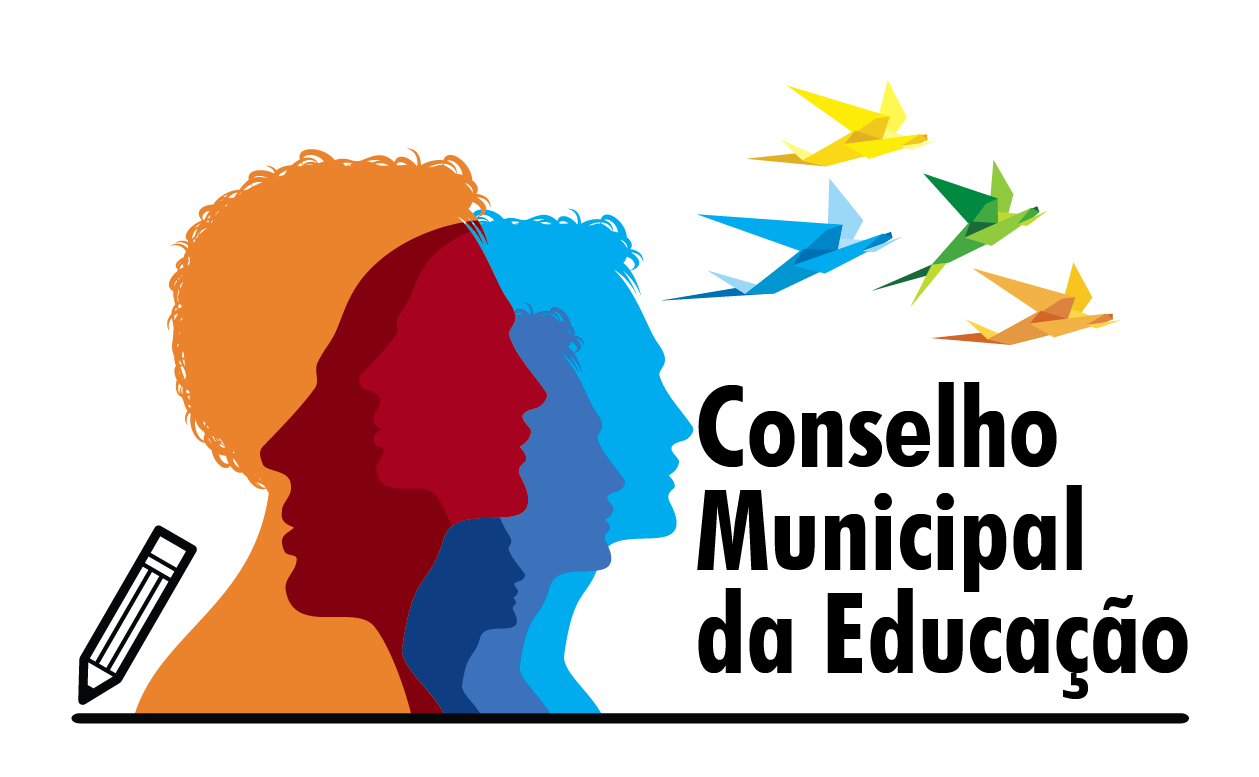 ATA DA REUNIÃO ORDINÁRIA – CONSELHO MUNICIPAL DE EDUCAÇÃO – ESTÂNCIA TURÍSTICA DA CIDADE DE SALTO/SP RETORNO DAS AULAS PRESENCIAIS NA REDE MUNICIPAL DE ENSINO SEGUINDO TODOS OS PROTOCOLOS SANITÁRIOSAta da reunião realizada aos vinte e quatro dias do mês de fevereiro do ano de dois mil e vinte e um, convocação extraordinária da senhora Presidente do CONSELHO MUNICIPAL DE EDUCAÇÃO, na sala Paulo Freire, sita à avenida Rua Prudente de Moraes, 580 Salto- SP. Iniciou-se a presente com os agradecimentos da senhora Presidente. Após foi apresentada a pauta do dia: O retorno das aulas presencias na rede municipal de ensino seguindo todos os protocolos sanitários. Antes a Presidente apresentou uma homenagem pelo passamento da Conselheira e representante da EJA Professora Yolanda Aparecida de Souza Santana que infelizmente faleceu no último dia 11 de fevereiro de 2021. A Presidente solicitou que caso a SEME/SALTO cedesse um espaço para este Conselho, o local poderia ser identificado com o nome da nobre conselheira. Por unanimidade, os presentes acolheram à solicitação. Por ofício será encaminhado à Secretária de Educação pedido de um espaço com identificação da Conselheira. O Secretário Rodrigo informou que o professor Ademir Constante Souza e Melo, irá substituir e será membro suplente representante da EJA e o professor Caio Cézar Adário Moreira será o membro titular representante da EJA. A Presidente do CAE e Conselheira do CME Rita Tancredo disse que, o kit merenda referente ao mês de fevereiro e mês de março para todos os alunos matriculados independente da volta às aulas será entregue e também, a merenda para os alunos presenciais será garantido. Dado essas informações, foi composta a mesa com o Secretário de Saúde Fábio Roberto Sartório, Secretária de Educação Ana Christina Carvalho Macedo de Noronha Favaro, o vice-presidente do CME Marcos Aurélio Rachid Batalha, representando a Câmara de Vereadores o vereador José Benedito de Carvalho e representando os supervisores da rede municipal Argeu Vicente de Souza. A presente reunião tem o objetivo de receber orientações da Secretaria de Saúde, a fim de garantir um retorno com segurança, baseado no cumprimento dos protocolos de biossegurança. Garantir um ensino de qualidade e muito mais agora com segurança sanitária. Promover um retorno a fim de atender a uma camada vulnerável, que necessita do atendimento escolar, principalmente em relação à merenda escolar e o desenvolvimento de habilidades sociemocionais. Estudos apontam que a ausência da frequência na Unidade interfere no desenvolvimento da criança e do adolescente. A Presidente solicitou a todos que cumprissem rigorosamente as regras do Conselho, onde falariam primeiramente os conselheiros inscritos e após aberto ao púbico presente para indagações. Apresentou a todos o senhor Secretário. Respondeu às perguntas dos inscritos e explanou: a) informou sobre o Boletim diário Coronavírus publicado no site da Prefeitura Municipal de Salto. Lá as informações são diárias e públicas. A taxa de ocupação em Hospital é alta. Explicou sobre medicamentos preventivos ainda não publicados cientificamente, caso da cidade de Porto Feliz. Que atualmente o Hospital passa por intervenção municipal. Respondeu que segue as diretrizes de ordem federal e que o Estado deu autonomia para atuar em relação aos assuntos de ordem pandêmica. Sobre o retorno às aulas orientou que é preciso cuidado e tomar as necessárias medidas preventivas. Se houver um surto de crianças infectadas a Saúde não tem condições de atendimento, porém, nunca houve surto de crianças. O maior problema são os assintomáticos. As escolas devem seguir os protocolos de biossegurança conforme orientada o Estado e registrar no SIMED os casos de suspeita. Após as explanações dos conselheiros e respondidas às perguntas foi aberto espaço para os presentes realizarem suas indagações. As perguntas foram recorrentes. A Presidência solicitou a fala da senhora Secretária Anna Noronha a qual apresentou em ppt evidências das escolas preparadas fisicamente para receber os alunos, com pinturas, reformas, sinalização, oferta de insumos. Foi apresentado um vídeo que será veiculado em redes sociais a fim de garantir a comunicação aos senhores pais. Houve pedido dos presentes para vacinação prioritária aos professores que estão na linha de frente. A senhora Anna Noronha disse que como Secretária deve garantir o acesso ao aluno à Unidade, conforme Decreto 65384/20 em até 35% dos alunos matriculados. Como mãe pensa no aluno. A família deverá ter bom senso ao enviar o filho à escola. Haverá oferta de ensino híbrido e revezamento. Que a vulnerabilidade existe e há alunos que vão à escola também para receber a única alimentação diária. As escolas estão preparadas para receber os alunos. Que por enquanto receberão os alunos maiores e gradativamente os menores. A conselheira Mary Ellen comenta que ela é estagiária na escola CEMUS III de uma aluna especial com múltiplas necessidades. A mãe da criança disse que vai levar ela no dia 01 de Março no retorno as aulas. Devido a situação da aluna, o CME poderia fazer algo para que a criança não frequentasse as aulas nesse momento de Pandemia. A Presidente Evelize e o Conselheiro Rodrigo, disseram que o órgão não pode fazer nada a respeito, pois é um direito da criança ter aula e mesmo que a mãe não compreenda a situação pandêmica. O que foi aconselhado a Conselheira Mary que converse com a mãe e se ela possa compreender a situação. Após o debate, foi pedido a todos os conselheiros permanecerem na Sala Paulo Freire para iniciar uma votação, apenas ouvir a opinião dos Conselheiros sobre o retorno as aulas na rede municipal. A decisão do retorno cabe apenas ao Prefeito Municipal de Salto-SP Laerte Sonsin Júnior. O vice-presidente Marcos Batalha pediu abstenção do voto, pois entende que uma votação deliberativa sem aviso com antecedência pode responder cível e criminalmente. O secretário e conselheiro Rodrigo reforça que a votação é apenas ouvir a opinião dos conselheiros sobre o retorno e que o resultado, não interfere no retorno ou não das aulas da rede municipal, pois essa é uma decisão do Prefeito Laerte Sonsin Júnior, é importante ouvir o colegiado mediante, após as explanações dos secretários presentes. Mesmo assim Marcos manteve sua decisão, abstenção do voto. Assim votaram:SIM AO RETORNO: Anna Christina Carvalho Macedo de Noronha Fávaro Celene Groninger da SilvaEliane Carrijo City VasconcellosElaine Lourenço Pereira ZiburisCaio César Adário MoreiraEvelize Assunta Padovani MonteiroRoberta Massoca Fulaz de OliveiraNÃO AO RETORNO:Hellen ConralADIAR O RETORNO EM HUM MÊS:Rodrigo Lucas de OliveiraRita de Cássia da Silva TancredoElisangela Nogueira MarchesaniABSTENÇÃO DO VOTOMarcos Aurélio Rachid BatalhaMary Ellen Aparecida de Almeida Gonçalves da SilvaA presidente e Conselheira Evelize reforça em seu voto o retorno das aulas em decorrência da grave situação de pobreza em que se encontram alunos da Rede Municipal. Nada mais a ser tratado. Eu (a) Rodrigo Lucas de Oliveira, secretário digitei a presente ata a qual será lida e assinada pelos membros do CME presentes na reunião.24/02/2021Evelize Assunta Padovani Monteiro – Presidente________________________Marcos Aurélio Rachid Batalha – Vice Presidente________________________Rodrigo Lucas de Oliveira – Secretário________________________________Anna Christina Carvalho Macedo de Noronha Fávaro_____________________Ermínia Marice Fávero_____________________________________________Celene Groninger da Silva__________________________________________Eliane Carrijo City Vasconcellos______________________________________Rosélia Fernandes Ferreira de Jesus__________________________________Elaine Lourenço Pereira Ziburis______________________________________Jane Rosa Lourenço_______________________________________________24/02/2021Rita de Cássia da Silva Tancredo_____________________________________Adriana Aparecida Francelino de Souza_______________________________Caio César Adário Moreira__________________________________________Hellen Conral____________________________________________________Mary Ellen Aparecida de Almeida Gonçalves da Silva_____________________Gilson Mazzi_____________________________________________________Elisangela Nogueira Marchesani_____________________________________Adriana de Oliveira Rosa Anhaia_____________________________________Roberta Massoca Fulaz de Oliveira___________________________________
